 Application for admission as an observer at meetings of the Conference of the Parties to the Basel Convention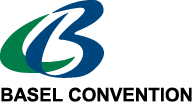 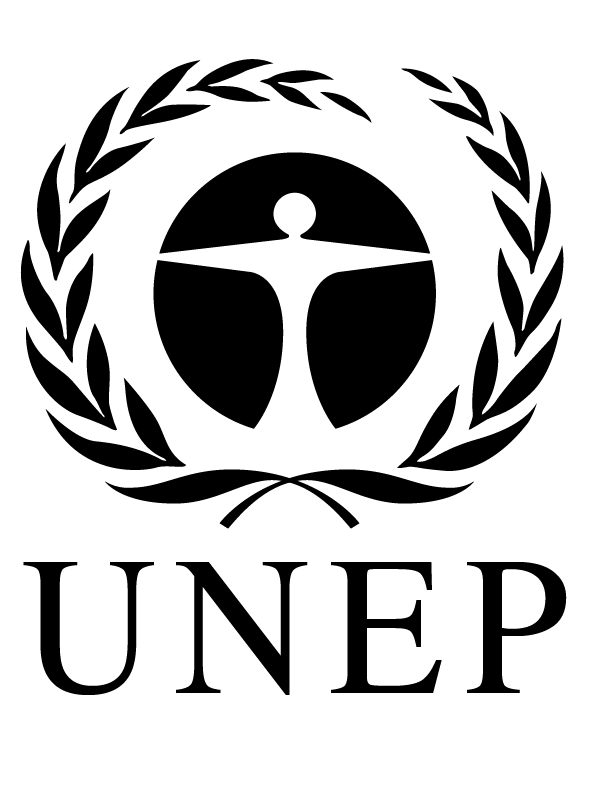 Application for admission as an observer at meetings of the Conference of the Parties to the Basel Convention 
Paragraph 6 of Article 15 of the Basel Convention provides: “The United Nations, its specialized agencies, as well as any State not party to this Convention, may be represented as observers at meetings of the Conference of the Parties. Any other body or agency, whether national or international, governmental or non-governmental, qualified in fields relating to hazardous wastes or other wastes which has informed the Secretariat of its wish to be represented as an observer at a meeting of the Conference of the Parties, may be admitted unless at least one third of the Parties present object. The admission and participation of observers shall be subject to the rules of procedure adopted by the Conference of the Parties.”Paragraph 1 of rule 7 of the rules of procedure for the Conference of the Parties to the Basel Convention provides: “The Secretariat shall notify any body or agency, whether national or international, governmental or non-governmental, qualified in fields relating to the transboundary movement of hazardous wastes as well as their management and disposal, which has informed the Secretariat of its wish to be represented, of any meeting so that they may be represented by observers, subject to the condition that their admission to the meeting is not objected to by at least one third of the Parties present at the meeting.”To apply for admission as an observer at meetings of the Basel Convention bodies (i.e., the Conference of the Parties and, as appropriate, the Open-ended Working Group), any interested body or agency should complete the present application form and send it, together with supporting documents, to brs@brsmeas.org at least one month prior to the commencement date or opening of the meeting in question. The Secretariat will screen the applications to check whether they are complete and in conformity with the above-mentioned requirements. Successful applications will be submitted to the Conference of the Parties at its next meeting following receipt of the relevant documents. In the event that any body or agency wishes to attend a meeting of a subsidiary body established under the Basel Convention prior to their application being reviewed by the Conference of the Parties, such body or agency may be represented as an observer at the meeting of the subsidiary body on a provisional basis and will be considered for admission at meetings of the bodies established under the Basel Convention at the next ordinary meeting of the Conference of the Parties, without prejudice to any decision of the Conference of the Parties or any relevant rules on admission of observers at meetings of that subsidiary body. Please complete those sections in the form below that are relevant to the body or agency making the request for admission:Secretariat of the Basel Convention
International Environment House 111-13, chemin des AnémonesCH-1219 Châtelaine – GenevaSwitzerlandTelephone:  +41 22 917 82 18Facsimile:  +41 22 797 34 54E-mail:  brs@brsmeas.org  www.basel.intI.	Name of body or agencyI.	Name of body or agencyContact person (if any): 	(Mr. / Ms.)Address:Tel:Fax:Email:National or international:Qualification in fields relating to the transboundary movement of hazardous wastes as well as their management and disposalAffiliation with networks, non-governmental organizations or institutions involved in activities relating to the United Nations Environment Programme (UNEP) and/or the Basel Convention Affiliation with networks, non-governmental organizations or institutions involved in activities relating to the United Nations Environment Programme (UNEP) and/or the Basel Convention Economic and Social Council consultative status:Yes ______No _______Other relevant affiliation (e.g., United Nations Permanent Forum on Indigenous Issues):Yes ______No _______Information to be provided, where relevant:Information to be provided, where relevant:Membership of networksMembership of networksName of network:Type of network:Geographical distribution:Date of membership:Information to be provided, if available:1. Information describing the body or agency2. Information on the affiliation of the body or agency with non-governmental organizations or institutions 3. Information on the programmes and activities undertaken by the body or agency/qualification in fields relating to the transboundary movement of hazardous wastes as well as their management and disposal4. Description of any network and/or membership system Information to be provided, if available:1. Information describing the body or agency2. Information on the affiliation of the body or agency with non-governmental organizations or institutions 3. Information on the programmes and activities undertaken by the body or agency/qualification in fields relating to the transboundary movement of hazardous wastes as well as their management and disposal4. Description of any network and/or membership system Signature and/or seal(the application must be signed by a duly authorized representative)Date:Date: